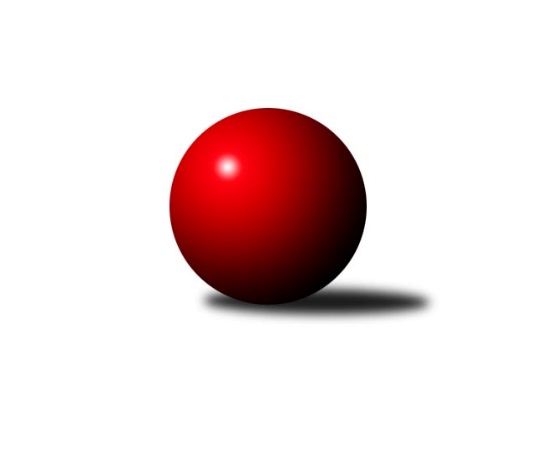 Č.6Ročník 2022/2023	5.11.2022Nejlepšího výkonu v tomto kole: 1664 dosáhlo družstvo: KK Hvězda TrnovanyOkresní přebor - skupina A 2022/2023Výsledky 6. kolaSouhrnný přehled výsledků:SKK Bílina B	- TJ Sokol Údlice C	2:4	1474:1523	4.5:3.5	4.11.TJ Sokol Duchcov C	- TJ Elektrárny Kadaň C	4:2	1639:1633	4.0:4.0	4.11.TJ VTŽ Chomutov B	- TJ Lokomotiva Žatec B	2:4	1606:1622	3.0:5.0	5.11.TJ Slovan Vejprty	- TJ KK Louny B	4:2	1646:1624	6.0:2.0	5.11.TJ Sokol Údlice B	- KK Hvězda Trnovany	1:5	1624:1664	3.5:4.5	5.11.TJ Lokomotiva Žatec B	- SKK Bílina B	4:2	1548:1484	6.0:2.0	28.10.Tabulka družstev:	1.	KK Hvězda Trnovany	5	5	0	0	25.5 : 4.5 	27.0 : 13.0 	 1672	10	2.	TJ Sokol Duchcov C	6	5	0	1	24.5 : 11.5 	26.5 : 21.5 	 1637	10	3.	TJ Lokomotiva Žatec B	6	5	0	1	24.0 : 12.0 	27.0 : 21.0 	 1623	10	4.	TJ Sokol Údlice B	5	3	0	2	17.5 : 12.5 	27.5 : 12.5 	 1630	6	5.	TJ VTŽ Chomutov B	5	3	0	2	15.0 : 15.0 	19.5 : 20.5 	 1626	6	6.	TJ Slovan Vejprty	5	3	0	2	14.5 : 15.5 	19.0 : 21.0 	 1566	6	7.	TJ Sokol Údlice C	6	3	0	3	19.5 : 16.5 	24.5 : 23.5 	 1493	6	8.	Sokol Spořice B	5	2	0	3	14.0 : 16.0 	21.5 : 18.5 	 1560	4	9.	SKK Bílina B	6	1	0	5	12.0 : 24.0 	18.5 : 29.5 	 1419	2	10.	TJ Elektrárny Kadaň C	5	0	0	5	7.5 : 22.5 	16.0 : 24.0 	 1548	0	11.	TJ KK Louny B	6	0	0	6	6.0 : 30.0 	13.0 : 35.0 	 1466	0Podrobné výsledky kola:	 SKK Bílina B	1474	2:4	1523	TJ Sokol Údlice C	Jana Černíková	 	 187 	 193 		380 	 1.5:0.5 	 357 	 	164 	 193		Radek Mihal	Roman Moucha	 	 202 	 202 		404 	 2:0 	 345 	 	181 	 164		Jiří Suchánek	Jiří Perkner	 	 157 	 182 		339 	 0:2 	 424 	 	208 	 216		Blažej Kašný	Miroslav Šaněk	 	 152 	 199 		351 	 1:1 	 397 	 	199 	 198		Karel Nudčenkorozhodčí: Roman MouchaNejlepší výkon utkání: 424 - Blažej Kašný	 TJ Sokol Duchcov C	1639	4:2	1633	TJ Elektrárny Kadaň C	Roman Exner	 	 232 	 208 		440 	 1:1 	 451 	 	222 	 229		Lada Strnadová	Miroslava Zemánková	 	 174 	 196 		370 	 0:2 	 413 	 	189 	 224		Pavel Nocar ml.	Josef Otta st.	 	 206 	 216 		422 	 2:0 	 371 	 	181 	 190		Miriam Nocarová	Jiří Müller	 	 193 	 214 		407 	 1:1 	 398 	 	204 	 194		Jaroslav Seifertrozhodčí: Jan EndrštNejlepší výkon utkání: 451 - Lada Strnadová	 TJ VTŽ Chomutov B	1606	2:4	1622	TJ Lokomotiva Žatec B	Zbyněk Vytiska	 	 225 	 225 		450 	 1:1 	 445 	 	229 	 216		Jan Čermák	Milan Šmejkal	 	 174 	 203 		377 	 0:2 	 389 	 	178 	 211		Pavla Vacinková	Stanislav Novák	 	 183 	 190 		373 	 1:1 	 365 	 	199 	 166		Petr Teinzer	Filip Prokeš	 	 216 	 190 		406 	 1:1 	 423 	 	197 	 226		Pavel Vacinekrozhodčí: Rudolf TesaříkNejlepší výkon utkání: 450 - Zbyněk Vytiska	 TJ Slovan Vejprty	1646	4:2	1624	TJ KK Louny B	Milan Lanzendörfer	 	 200 	 208 		408 	 1:1 	 422 	 	215 	 207		Miroslav Sodomka	Bohuslav Hoffman	 	 198 	 202 		400 	 2:0 	 380 	 	189 	 191		Martina Drahošová	Johan Hablawetz	 	 200 	 203 		403 	 1:1 	 410 	 	210 	 200		Jana Salačová	Josef Hudec	 	 217 	 218 		435 	 2:0 	 412 	 	203 	 209		Milan Baštarozhodčí: Milan LanzendörferNejlepší výkon utkání: 435 - Josef Hudec	 TJ Sokol Údlice B	1624	1:5	1664	KK Hvězda Trnovany	Jan Hák	 	 190 	 207 		397 	 1:1 	 405 	 	209 	 196		Štěpán Kandl	Jaroslav Hodinář	 	 226 	 183 		409 	 1:1 	 451 	 	197 	 254		Vladislav Jedlička	Antonín Šulc	 	 202 	 187 		389 	 0.5:1.5 	 413 	 	226 	 187		Petr Petřík	Eduard Houdek	 	 207 	 222 		429 	 1:1 	 395 	 	233 	 162		Pavel Jedlička *1rozhodčí: Milan Fazekašstřídání: *1 od 55. hodu Ondřej KoblihNejlepší výkon utkání: 451 - Vladislav Jedlička	 TJ Lokomotiva Žatec B	1548	4:2	1484	SKK Bílina B	Pavla Vacinková	 	 217 	 184 		401 	 2:0 	 335 	 	165 	 170		Ladislav Kandr *1	Petr Teinzer	 	 154 	 194 		348 	 1:1 	 364 	 	186 	 178		Veronika Šílová	Jan Čermák	 	 232 	 200 		432 	 2:0 	 376 	 	182 	 194		Jiří Perkner	Pavel Vacinek	 	 161 	 206 		367 	 1:1 	 409 	 	207 	 202		Miroslav Šaněkrozhodčí: Pavel Vacinekstřídání: *1 od 51. hodu Jana ČerníkováNejlepší výkon utkání: 432 - Jan ČermákPořadí jednotlivců:	jméno hráče	družstvo	celkem	plné	dorážka	chyby	poměr kuž.	Maximum	1.	Jan Čermák 	TJ Lokomotiva Žatec B	447.00	307.7	139.3	7.4	3/4	(477)	2.	Zbyněk Vytiska 	TJ VTŽ Chomutov B	445.50	307.8	137.7	7.8	3/3	(487)	3.	Martin Bergerhof 	KK Hvězda Trnovany	437.67	296.7	141.0	3.0	3/4	(442)	4.	Lada Strnadová 	TJ Elektrárny Kadaň C	437.33	295.7	141.7	1.7	3/4	(451)	5.	Jitka Jindrová 	Sokol Spořice B	436.00	299.0	137.0	4.0	2/3	(445)	6.	Eduard Houdek 	TJ Sokol Údlice B	435.25	305.5	129.8	7.3	2/3	(449)	7.	Jiří Müller 	TJ Sokol Duchcov C	432.58	301.2	131.4	6.5	3/3	(457)	8.	Vladislav Jedlička 	KK Hvězda Trnovany	429.33	292.3	137.0	6.0	3/4	(451)	9.	Roman Exner 	TJ Sokol Duchcov C	422.25	297.5	124.8	10.0	3/3	(461)	10.	Lenka Nováková 	TJ VTŽ Chomutov B	421.67	301.3	120.3	5.0	3/3	(430)	11.	Jan Hák 	TJ Sokol Údlice B	418.22	288.3	129.9	6.2	3/3	(429)	12.	Blažej Kašný 	TJ Sokol Údlice C	418.00	288.5	129.5	7.3	4/4	(456)	13.	Pavel Vacinek 	TJ Lokomotiva Žatec B	417.75	289.4	128.3	8.6	4/4	(441)	14.	Miroslav Sodomka 	TJ KK Louny B	416.89	289.8	127.1	5.3	3/4	(428)	15.	Jaroslav Hodinář 	TJ Sokol Údlice B	416.83	280.7	136.2	7.7	2/3	(432)	16.	Josef Hudec 	TJ Slovan Vejprty	416.63	292.8	123.9	7.0	4/4	(435)	17.	Štěpán Kandl 	KK Hvězda Trnovany	411.83	291.8	120.0	7.3	3/4	(430)	18.	Jindřich Šebelík 	TJ Sokol Údlice B	407.75	293.0	114.8	10.3	2/3	(419)	19.	Petr Petřík 	KK Hvězda Trnovany	405.17	290.7	114.5	7.8	3/4	(413)	20.	Rudolf Tesařík 	TJ VTŽ Chomutov B	403.25	289.3	114.0	7.0	2/3	(412)	21.	Karel Nudčenko 	TJ Sokol Údlice C	401.50	274.5	127.0	9.3	4/4	(437)	22.	Pavla Vacinková 	TJ Lokomotiva Žatec B	400.56	285.7	114.9	11.7	3/4	(410)	23.	Jiřina Kařízková 	Sokol Spořice B	399.11	277.1	122.0	8.6	3/3	(418)	24.	Milan Černý 	Sokol Spořice B	397.33	286.7	110.7	8.3	3/3	(419)	25.	Filip Prokeš 	TJ VTŽ Chomutov B	396.83	280.7	116.2	11.8	2/3	(430)	26.	Pavel Nocar  ml.	TJ Elektrárny Kadaň C	396.50	291.0	105.5	11.0	3/4	(424)	27.	Jaroslav Seifert 	TJ Elektrárny Kadaň C	392.63	285.0	107.6	10.3	4/4	(407)	28.	Johan Hablawetz 	TJ Slovan Vejprty	390.67	276.2	114.5	10.0	3/4	(407)	29.	Milan Bašta 	TJ KK Louny B	390.50	280.4	110.1	10.0	4/4	(430)	30.	Josef Otta  st.	TJ Sokol Duchcov C	387.08	288.1	99.0	13.2	3/3	(432)	31.	Josef Malár 	TJ Slovan Vejprty	387.00	269.0	118.0	9.0	4/4	(400)	32.	Petr Teinzer 	TJ Lokomotiva Žatec B	383.33	281.2	102.2	12.5	4/4	(413)	33.	Stanislav Novák 	TJ VTŽ Chomutov B	382.00	267.3	114.8	9.8	2/3	(389)	34.	Petr Vokálek 	Sokol Spořice B	380.67	264.0	116.7	9.7	3/3	(382)	35.	Antonín Šulc 	TJ Sokol Údlice B	380.33	265.3	115.0	12.3	3/3	(402)	36.	Jan Zach 	TJ Elektrárny Kadaň C	380.33	271.7	108.7	12.7	3/4	(411)	37.	Miroslava Zemánková 	TJ Sokol Duchcov C	377.63	276.6	101.0	12.3	2/3	(392)	38.	Bohuslav Hoffman 	TJ Slovan Vejprty	376.00	266.7	109.3	11.7	3/4	(400)	39.	Roman Moucha 	SKK Bílina B	375.17	271.8	103.3	8.8	3/4	(404)	40.	Miroslav Šaněk 	SKK Bílina B	373.56	262.7	110.9	11.2	3/4	(409)	41.	Michal Šlajchrt 	TJ Sokol Údlice B	373.00	273.0	100.0	12.5	2/3	(391)	42.	Veronika Šílová 	SKK Bílina B	373.00	277.6	95.4	14.3	4/4	(431)	43.	Milan Šmejkal 	TJ VTŽ Chomutov B	365.25	274.8	90.5	16.0	2/3	(377)	44.	Milada Pšeničková 	Sokol Spořice B	359.00	254.0	105.0	12.3	2/3	(364)	45.	Miriam Nocarová 	TJ Elektrárny Kadaň C	350.63	248.8	101.9	13.6	4/4	(397)	46.	Radek Mihal 	TJ Sokol Údlice C	350.50	253.7	96.8	14.0	3/4	(357)	47.	Martina Drahošová 	TJ KK Louny B	341.42	253.3	88.1	18.3	4/4	(380)	48.	Jana Salačová 	TJ KK Louny B	340.75	241.8	99.0	13.0	4/4	(410)	49.	Jiří Suchánek 	TJ Sokol Údlice C	315.63	230.8	84.9	19.4	4/4	(345)	50.	Ladislav Kandr 	SKK Bílina B	279.00	205.0	74.0	25.0	3/4	(284)		Pavel Jedlička 	KK Hvězda Trnovany	451.00	303.0	148.0	4.5	2/4	(457)		Miroslava Žáková 	TJ Sokol Duchcov C	429.00	292.0	137.0	7.0	1/3	(429)		Jaroslava Paganiková 	TJ Sokol Údlice C	424.33	299.3	125.0	6.7	1/4	(442)		František Pfeifer 	TJ KK Louny B	389.00	299.0	90.0	19.0	1/4	(389)		Milan Lanzendörfer 	TJ Slovan Vejprty	381.25	266.3	115.0	9.3	2/4	(408)		Tomáš Pičkár 	TJ Sokol Údlice C	381.00	273.0	108.0	17.0	1/4	(381)		Miroslav Farkaš 	TJ Slovan Vejprty	381.00	293.0	88.0	17.0	1/4	(381)		Ondřej Koblih 	KK Hvězda Trnovany	376.00	286.0	90.0	16.0	1/4	(376)		Veronika Rajtmajerová 	TJ Lokomotiva Žatec B	372.50	283.0	89.5	19.5	2/4	(412)		Milan Mestek 	Sokol Spořice B	363.67	270.0	93.7	11.7	1/3	(393)		Jana Černíková 	SKK Bílina B	363.50	271.8	91.7	15.3	2/4	(380)		Jiří Perkner 	SKK Bílina B	357.50	270.0	87.5	17.5	2/4	(376)		Andrea Pfeiferová 	TJ KK Louny B	352.25	252.0	100.3	15.3	2/4	(380)		Milan Daniš 	TJ Sokol Údlice C	350.75	258.3	92.5	12.0	2/4	(369)		Boleslava Slunéčková 	Sokol Spořice B	319.00	248.0	71.0	24.0	1/3	(319)Sportovně technické informace:Starty náhradníků:registrační číslo	jméno a příjmení 	datum startu 	družstvo	číslo startu
Hráči dopsaní na soupisku:registrační číslo	jméno a příjmení 	datum startu 	družstvo	19778	Jiří Perkner	28.10.2022	SKK Bílina B	Program dalšího kola:7. kolo10.11.2022	čt	17:00	TJ Elektrárny Kadaň C - KK Hvězda Trnovany				TJ KK Louny B - -- volný los --	11.11.2022	pá	18:00	TJ Sokol Duchcov C - SKK Bílina B	12.11.2022	so	14:00	Sokol Spořice B - TJ Sokol Údlice B	12.11.2022	so	14:30	TJ Lokomotiva Žatec B - TJ Slovan Vejprty	12.11.2022	so	14:30	TJ Sokol Údlice C - TJ VTŽ Chomutov B	Nejlepší šestka kola - absolutněNejlepší šestka kola - absolutněNejlepší šestka kola - absolutněNejlepší šestka kola - absolutněNejlepší šestka kola - dle průměru kuželenNejlepší šestka kola - dle průměru kuželenNejlepší šestka kola - dle průměru kuželenNejlepší šestka kola - dle průměru kuželenNejlepší šestka kola - dle průměru kuželenPočetJménoNázev týmuVýkonPočetJménoNázev týmuPrůměr (%)Výkon2xLada StrnadováEl. Kadaň C4511xVladislav JedličkaTrnovany117.074513xVladislav JedličkaTrnovany4513xZbyněk VytiskaChomutov B113.544503xZbyněk VytiskaChomutov B4503xBlažej KašnýÚdlice C113.384243xJan ČermákŽatec B4453xJan ČermákŽatec B112.284452xRoman ExnerDuchcov C4404xJosef HudecVejprty111.874353xJosef HudecVejprty4353xEduard HoudekÚdlice B111.36429